Interne Stellenausschreibung
vom 26.01.2018Bethel im Norden FreistattZum 01.04.2018 ist in der Jugendwerkstatt Weyhe folgende Stelle zu besetzen:Vertretung für die Anleitenden
in der Hauswirtschaft und in der HolzwerkstattIm Rahmen einer geringfügigen Beschäftigung in planbaren Arbeitsblöckenzunächst befristet bis 31.12.2020 * – 
(* aktueller Bewilligungszeitraum der Jugendwerkstatt)für unbefristete interne Mitarbeitende = unbefristete StelleIhre Aufgaben:Anleitung der Jugendlichen in den Fachbereichen Küche/ Hauswirtschaft oder Holzwerkstatt und Betreuung der Jugendlichen in der Jugendwerkstatt in Vertretungen der AnleitendenVermittlung von Schlüssel- und SozialkompetenzenMitwirkung am Förderplan der Teilnehmendenteilnehmer- und projektbezogene DokumentationUnterstützung bei Cateringaufträgen mit den JugendlichenIhr Profil: abgeschlossene BerufsausbildungZeitliche FlexibilitätVorkenntnisse im Kochen und Freude an kreativen Bastelarbeitenpositiver Umgang mit Jugendlichen mit verschiedenen FörderbedarfenFähigkeit zur Motivation unterschiedlichster Menschen kreatives Herangehen an ProblemstellungenGrundkenntnisse Word, Excel, OutlookFührerschein Klasse B / BEBereitschaft zur WeiterqualifizierungWir bieten:Gute Entwicklungsmöglichkeiten sowie eine zusätzliche Altersversorgung:Eine Vergütung nach EG 4 AVR-DDFür erste unverbindliche Auskünfte steht Ihnen zur Verfügung:Frau Petra Scholten, Tel.: (04203) 789 484, petra.scholten@bethel.deDie Zugehörigkeit zu einer christlichen Kirche ist erwünscht.Wir begrüßen die Bewerbungen von schwerbehinderten Frauen und Männern.Ihre Bewerbung richten Sie bitte mit den üblichen Unterlagen bis zum 28.02.2018 an die unten aufgeführte Adresse.v. Bodelschwinghschen Stiftungen BethelBethel im NordenPersonal & Bildungv.-Lepel-Str. 2727259 Freistattwww.bethel-im-norden.de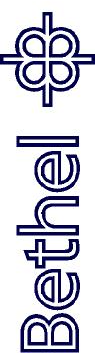 